О внесении изменений в постановление администрации Бойкопонурского сельского поселения Калининского района от 13.03.2015 № 41 «О  представлении гражданами, претендующими на замещение должностей муниципальной службы, и муниципальными служащими сведений о доходах, расходах, об имуществе и обязательствах имущественного характера»В соответствии с федеральным законом от 25 декабря 2008 года               № 273-ФЗ «О противодействии коррупции», федеральным законом от 2 марта 2007 года № 25-ФЗ «О муниципальной службе в Российской Федерации», федеральным законом от 3 декабря 2012 года № 230-ФЗ «О контроле за соответствием расходов лиц, замещающих государственные должности, и иных лиц их доходам», Указом Президента Российской Федерации от 23 июня 2014 года № 460 «Об утверждении формы справки о доходах, расходах, об имуществе и обязательствах имущественного характера и внесении изменений в некоторые акты Президента Российской Федерации», п о с т а н о в л я ю:1. Внести в постановление администрации Бойкопонурского сельского поселения Калининского района от 13.03.2015 № 41 «О представлении гражданами, претендующими на замещение должностей муниципальной службы, и муниципальными служащими сведений о доходах,  расходах, об имуществе и обязательствах имущественного характера», приложение № 2  «Порядок размещения сведений о доходах, расходах, об имуществе и  обязательствах имущественного характера муниципальных служащих администрации  Бойкопонурского сельского поселения Калининского района и членов их семей на официальном сайте администрации  Бойкопонурского сельского поселения Калининского  района  и предоставления этих сведений  средствам массовой информации» (далее- Порядок) следующие изменения:1.1. подпункт 4 пункта 2 настоящего Порядка изложить в новой редакции: «Сведения об источниках получения средств, за счет которых совершены 2сделки по приобретению земельного участка, иного объекта недвижимого имущества, транспортного средства, ценных бумаг, долей участия, паев в уставных (складочных) капиталах организаций, если общая сумма таких сделок превышает общий доход служащего (работника) и его супруги (супруга) за три последних года, предшествующих отчетному периоду».2. Постановление вступает в силу с момента его обнародования.Глава Бойкопонурскогосельского поселения Калининского района                                                                С.И. Беспальченко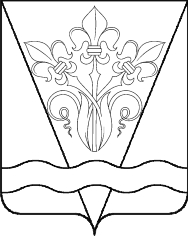 АДМИНИСТРАЦИЯ БОЙКОПОНУРСКОГО СЕЛЬСКОГО ПОСЕЛЕНИЯ КАЛИНИНСКОГО РАЙОНААДМИНИСТРАЦИЯ БОЙКОПОНУРСКОГО СЕЛЬСКОГО ПОСЕЛЕНИЯ КАЛИНИНСКОГО РАЙОНААДМИНИСТРАЦИЯ БОЙКОПОНУРСКОГО СЕЛЬСКОГО ПОСЕЛЕНИЯ КАЛИНИНСКОГО РАЙОНААДМИНИСТРАЦИЯ БОЙКОПОНУРСКОГО СЕЛЬСКОГО ПОСЕЛЕНИЯ КАЛИНИНСКОГО РАЙОНААДМИНИСТРАЦИЯ БОЙКОПОНУРСКОГО СЕЛЬСКОГО ПОСЕЛЕНИЯ КАЛИНИНСКОГО РАЙОНААДМИНИСТРАЦИЯ БОЙКОПОНУРСКОГО СЕЛЬСКОГО ПОСЕЛЕНИЯ КАЛИНИНСКОГО РАЙОНААДМИНИСТРАЦИЯ БОЙКОПОНУРСКОГО СЕЛЬСКОГО ПОСЕЛЕНИЯ КАЛИНИНСКОГО РАЙОНАПОСТАНОВЛЕНИЕПОСТАНОВЛЕНИЕПОСТАНОВЛЕНИЕПОСТАНОВЛЕНИЕПОСТАНОВЛЕНИЕПОСТАНОВЛЕНИЕПОСТАНОВЛЕНИЕПОСТАНОВЛЕНИЕот 28.07.2016 №115хутор Бойкопонурахутор Бойкопонурахутор Бойкопонурахутор Бойкопонурахутор Бойкопонурахутор Бойкопонурахутор Бойкопонурахутор Бойкопонура